Тематичні підсумкові завдання  з теми «Декоративно-прикладне мистецтво. Скульптура»І. «Вибери варіант»1.	Скульптура, яку можна оглядати з усіх сторін:а) рельєфна  б) кругла, в) площинна 2. До декоративно-прикладного мистецтва належать:А) вишивка, лозоплетіння, писанкарство; б) графіка, живопис, розпис  в)  ковальство, скульптура, графіка3. Вкажіть засоби виразності скульптури:  а) об’єм, фактура, пластика  б) колір, контраст в) тектоніка, масштаб4. Спрощення, узагальнення природних форм для подальшого їх відтворення:А)композиція  б)стилізація  в)мотивація5. Вид образотворчого мистецтва, який відтворює світ в об’ємній формі. А) живопис  б) графіка  в) скульптура6. Що таке ритм у декоративному мистецтві:А)повторюваність елементів  б) приємна мелодія в)синхронні рухи  7. Яйце, пофарбоване одним кольором, на якому візерунок продряпаний гострим предметом: а) писанка  б) дряпанка  в) крашанка8. Декоративні прикраси житла, виготовлені з паперу методом вирізання  а) вишивка  б) витинанка  в) розпис9. Візерунок, побудований на ритмічному повторенні геометричних , рослинних, або тваринних мотивів:а) стилізація  б) узор  в) орнамент10. Мистецтво складання витворів із паперу:  а.) орігамі  б) витинанка  в) аплікація11. Характер поверхні  який відчувається на дотик: а) текстура;  б) фактура; в)об’єм; 12. Орнаментальна  та сюжетна композиція, вирізана з білого або кольорового паперу: а.) орігамі  б) витинанка  в) аплікація.ІІ. Знайди відповідність ( дописати до назв видів декоративно-прикладного  мистецтва  номери, якими позначені зразки  художніх творів) (2 бали)Витинанка, вишивка, розпис, писанка1)  2)  3)  4) 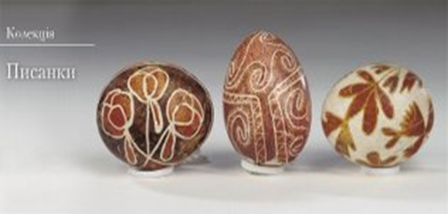 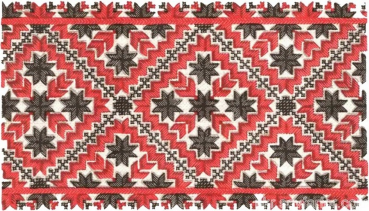 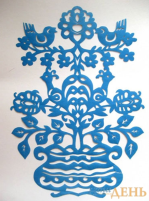 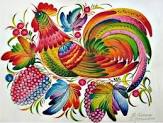 ІІІ. Знайди відповідність ( дописати до назв видів скульптури  номери, якими позначені зразки  художніх творів, що , на вашу думку, відповідають цим видам) (2 бали)Станкова скульптура, садово-паркова скульптура, мініатюра, монументальна скульптура 1)   2)    3)    4) 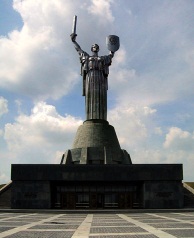 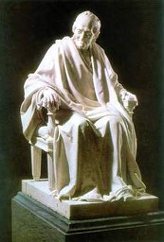 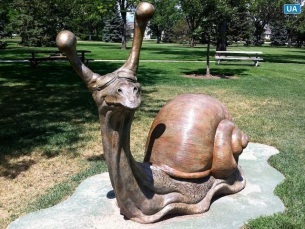 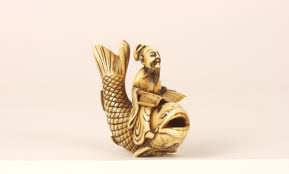 ІV. Розгадай  кросворд  (2бали)ПрикрасаВасильківський, яворівський петриківський …Характер поверхні,  який відчувається на дотикТрьохвимірний спосіб зображення у просторі(засіб виразності скульптури) 1234